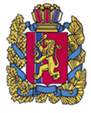 Администрация Каменского сельсоветаМанского района Красноярского края	       ПОСТАНОВЛЕНИЕ 09 октября я 2023 г.                  с. Нижняя Есауловка                               №66 Об  утверждении Положения о порядкесоздания, реорганизации, изменения типа и ликвидациимуниципальных учрежденийВ соответствии с Федеральными законами от 12.01.1996 № 7-ФЗ «О некоммерческих организациях», от 03.11.2006 № 174-ФЗ «Об автономных учреждениях», от 08.05.2010 № 83-ФЗ «О внесении изменений в отдельные законодательные акты Российской Федерации, в связи с совершенствованием правового регулирования государственных (муниципальных) учреждений», Уставом Каменского сельсовета, администрация Каменского сельсовета    ПОСТАНОВЛЯЕТ:1. Утвердить Положение о порядке создания, реорганизации, изменения типа и ликвидации муниципальных учреждений в  Каменском сельсовете согласно Приложению 1.2. Настоящее постановление подлежит размещению на официальном сайте администрации Каменского сельсовета https://admkamen.ru// в сети «Интернет».3. Постановление вступает в силу после официального опубликования и не ранее 22.12.2023 г  в информационном бюллетене «Ведомости Манского района».Глава сельсовета                                                                       Ф.К. ТомашевскийПриложение № 1                                                                                        к постановлению администрации                                                                       Каменского сельсовета                                                                                        №66 от 09.10.2023 г.ПОЛОЖЕНИЕО ПОРЯДКЕ СОЗДАНИЯ, РЕОРГАНИЗАЦИИ, ИЗМЕНЕНИЯ ТИПАИ ЛИКВИДАЦИИ МУНИЦИПАЛЬНЫХ УЧРЕЖДЕНИЙКАМЕНСКОГО СЕЛЬСОВЕТАI. ОБЩИЕ ПОЛОЖЕНИЯ1.1. Настоящее Положение разработано в целях реализации и на основании положений Гражданского кодекса Российской Федерации, Федеральных законов от 06.10.2003 № 131-ФЗ «Об общих принципах организации местного самоуправления в Российской Федерации», от 12.01.96 № 7-ФЗ«О некоммерческих организациях», от 03.11.2006 № 174-ФЗ«Об автономных учреждениях», от 08.05.2010 № 83-ФЗ«О внесении изменений в отдельные законодательные акты Российской Федерации в связи с совершенствованием правового положения государственных (муниципальных) учреждений»,   Устава Каменского сельсовета  и устанавливает:- порядок создания, реорганизации и ликвидации муниципальных учреждений Каменского сельсовета (далее - муниципальное учреждение, учреждение);- порядок изменения типа учреждений;- порядок утверждения уставов учреждений и внесения в них изменений;-порядок осуществления полномочий и функций учредителя муниципального учреждения.II. СОЗДАНИЕ МУНИЦИПАЛЬНОГО УЧРЕЖДЕНИЯ2.1. Муниципальное учреждение может быть создано путем его учреждения или путем изменения типа существующего муниципального учреждения.2.2. Решение о создании учреждения принимается Главой сельсовета, координирующим соответствующее направление деятельности, в форме правового акта.2.3. Решение о создании учреждения должно содержать:- наименование учреждения с указанием его типа;- предмет и цели деятельности учреждения;-наименование органа администрации  Каменского сельсовета, осуществляющего координацию деятельности учреждения;- сведения об имуществе, закрепляемом за учреждением, в том числе в случаях, предусмотренных законодательством, перечень объектов недвижимого имущества и особо ценного движимого имущества, сформированного в установленном порядке;- перечень мероприятий по созданию учреждения с указанием сроков их проведения и ответственных лиц.Проект решения о создании учреждения разрабатывается администрацией Каменского сельсовета  предполагающим осуществлять координацию деятельности данного учреждения, в соответствии с компетенцией, установленной положениями об органах администрации Каменского сельсовета.  2.4. К проекту решения о создании учреждения прилагается пояснительная записка с обоснованием необходимости создания учреждения.2.5. Проект решения о создании учреждения подлежит согласованию в порядке, установленном Регламентом администрации Каменского сельсовета, с обязательным согласованием с главой сельсовета.III. СОЗДАНИЕ МУНИЦИПАЛЬНОГО УЧРЕЖДЕНИЯПУТЕМ ИЗМЕНЕНИЯ ЕГО ТИПА3.1. Решение о создании учреждения путем изменения типа существующего учреждения принимается главой сельсовета, координирующим соответствующее направление деятельности, в форме правового акта на основании поступившего  предложения заинтересованных лиц или подготовленного органом, координирующим деятельность данного учреждения.3.2. Администрацией  Каменского сельсовета  могут утверждаться перечни муниципальных учреждений, тип которых не подлежит изменению.3.3. Создание автономного учреждения путем изменения типа существующего учреждения осуществляется по инициативе или с согласия учреждения, направленных в адрес органа, координирующего деятельность учреждения, если такое решение не повлечет за собой нарушение конституционных прав граждан, в том числе на получение бесплатного образования, права на участие в культурной жизни и доступ к культурным ценностям, права на охрану здоровья и бесплатную медицинскую помощь, а также с учетом мнения территориальных организаций профсоюза.3.4. Предложение органа, координирующего деятельность учреждения, о создании учреждения путем изменения типа существующего учреждения должно содержать:- обоснование создания учреждения путем изменения типа существующего учреждения, в том числе с учетом возможных социально-экономических последствий его создания, доступности такого учреждения для населения и качества выполняемых им работ, оказываемых им услуг;- сведения об одобрении изменения типа существующего учреждения высшим коллегиальным органом этого учреждения при наличии такого органа;- сведения об имуществе, находящемся в оперативном управлении учреждения;- сведения об ином имуществе, подлежащем передаче в оперативное управление создаваемого учреждения;- информацию о передаче муниципальных функций или полномочий по исполнению публичных обязательств перед физическими лицами, подлежащих исполнению в денежной форме, если исполнение таких функций или полномочий становится невозможным в случае изменения типа учреждения;- иные сведения, которые могут повлиять на принятие решения о создании учреждения.Подготовленное предложение подлежит согласованию с  представителем администрации Каменского сельсовета, координирующим соответствующее направление деятельности в соответствии с его должностными обязанностями.3.5. Подготовленное и согласованное предложение со всеми необходимыми документами направляется на рассмотрение представителю  администрации Каменского сельсовета, координирующему соответствующее направление деятельности. По результатам принятого решения органом, координирующим деятельность учреждения, готовятся проект правового акта администрации Каменского сельсовета о создании учреждения путем изменения типа существующего учреждения и соответствующие изменения в устав учреждения.3.6. Решение о создании учреждения путем изменения его типа должно содержать:- наименование существующего учреждения с указанием его типа;- наименование создаваемого учреждения с указанием его типа;-наименование органа администрации Каменского сельсовета, осуществляющего координацию деятельности учреждения;- сведения об имуществе, закрепляемом за учреждением, в том числе в случаях, предусмотренных законодательством, перечень объектов недвижимого имущества и особо ценного движимого имущества, сформированного в установленном порядке;- перечень мероприятий по созданию учреждения с указанием сроков их проведения и ответственных лиц.3.7. Согласование решения о создании учреждения путем изменения типа существующего учреждения осуществляется в порядке, установленном пунктом 2.5 раздела II настоящего Положения.IV. РЕОРГАНИЗАЦИЯ МУНИЦИПАЛЬНОГО УЧРЕЖДЕНИЯ4.1. Муниципальное учреждение может быть реорганизовано в порядке, предусмотренном Гражданским кодексом Российской Федерации и иными федеральными законами.4.2. Реорганизация учреждения осуществляется на основании решения главы сельсовета, координирующего соответствующее направление деятельности, в форме правового акта.Принятие решения о реорганизации муниципального образовательного учреждения допускается на основании положительного заключения комиссии по оценке последствий такого решения.Принятие решения о реорганизации   муниципальной организации культуры допускается на основании положительного заключения комиссии по оценке последствий такого решения. Решение о реорганизации  муниципальной организации культуры, расположенной в сельском поселении, может быть принято только с учетом результатов опроса жителей данного сельского поселения4.3. Автономное учреждение может быть реорганизовано, если это не повлечет за собой нарушения конституционных прав граждан в социально-культурной сфере, в том числе прав граждан на получение бесплатной медицинской помощи и бесплатного образования или права на участие в культурной жизни.4.4. Проект решения о реорганизации учреждения готовится органом администрации Каменского сельсовета,  координирующим его деятельность.Решение о реорганизации учреждения должно содержать:- наименование учреждения или учреждений, участвующих в процессе реорганизации, с указанием их типов;- форму реорганизации;- наименование учреждения или учреждений после завершения реорганизации с указанием его (их) типа;- орган администрации Каменского сельсовета,  осуществляющий координацию деятельности каждого учреждения, созданного в результате реорганизации;- норму об утверждении состава комиссии по реорганизации;- информацию о лице, ответственном за уведомление органа, осуществляющего государственную регистрацию юридических лиц, кредитных организациях, в которых открыты счета автономного учреждения, государственных внебюджетных фондах и публикацию объявления в средствах массовой информации о начале процедуры реорганизации учреждения;- сроки реорганизации.К проекту решения прилагается пояснительная записка, содержащая обоснование целесообразности реорганизации учреждения.4.5. В состав комиссии по реорганизации включаются представители администрации сельсовета и представители реорганизуемого учреждения.В состав комиссии по реорганизации также включается руководитель каждого учреждения, подлежащего реорганизации.Председателем комиссии по реорганизации назначается глава  администрации Каменского сельсовета, координирующего деятельность учреждения, а заместителем председателя комиссии  представитель администрации.4.6. Согласование решения о реорганизации учреждения осуществляется в порядке, установленном пунктом 2.5 раздела II настоящего Положения.4.7. Комиссия по реорганизации учреждения:- обеспечивает взаимодействие и координацию действий органов администрации  Каменского сельсовета и муниципальных учреждений, участвующих в реорганизации, в целях завершения процедуры реорганизации учреждения;- составляет разделительный баланс или передаточный акт;- обеспечивает принятие претензий кредиторов учреждения и ведение их учета;- осуществляет иные действия, предусмотренные законодательством, направленные на завершение процедуры реорганизации учреждения.4.8. Разделительный баланс, передаточный акт утверждаются главой сельсовета либо уполномоченным им лицом.V. ЛИКВИДАЦИЯ МУНИЦИПАЛЬНОГО УЧРЕЖДЕНИЯ5.1. Муниципальное учреждение может быть ликвидировано по основаниям и в порядке, предусмотренным Гражданским кодексом Российской Федерации и другими федеральными законами.5.2. Решение о ликвидации учреждения его учредителем принимается главой сельсовета, координирующим соответствующее направление деятельности, в форме правового акта.Принятие решения о ликвидации  муниципального образовательного учреждения допускается на основании положительного заключения комиссии по оценке последствий такого решения.Принятие решения о ликвидации   муниципальной организации культуры допускается на основании положительного заключения комиссии по оценке последствий такого решения. Решение о   ликвидации муниципальной организации культуры, расположенной в сельском поселении, может быть принято только с учетом результатов опроса жителей данного сельского поселения5.3. Проект решения о ликвидации учреждения готовится  администрацией  Каменского сельсовета, координирующая  его деятельность.Решение о ликвидации учреждения должно содержать:- наименование учреждения с указанием его типа;- норму об утверждении состава ликвидационной комиссии;- сроки ликвидации учреждения.К проекту решения прилагается пояснительная записка, содержащая обоснование целесообразности ликвидации учреждения.5.4. В состав ликвидационной комиссии включаются представители:- администрации Каменского сельсовета;- сельского Совета депутатов ;-ликвидируемого учреждения.В состав ликвидационной комиссии также включается руководитель учреждения, подлежащего ликвидации.Председателем ликвидационной комиссии назначается глава   администрации Каменского сельсовета, координирующего деятельность учреждения, а заместителем председателя комиссии – представитель  администрации Каменского сельсовета, координирующего деятельность учреждения.5.5. Согласование решения о ликвидации учреждения осуществляется в порядке, установленном пунктом 2.5 раздела II настоящего Положения.5.6. С момента назначения ликвидационной комиссии к ней переходят полномочия по управлению делами учреждения в порядке и на условиях, установленных законодательством Российской Федерации. Ликвидационная комиссия совершает все необходимые действия, связанные с соблюдением процедуры ликвидации учреждения, установленные законодательством Российской Федерации.5.7. Промежуточный ликвидационный баланс, содержащий сведения о составе имущества ликвидируемого учреждения, перечень предъявленных кредиторами требований, а также сведения о результатах их рассмотрения, составленный ликвидационной комиссией, утверждается представителем администрации Каменского сельсовета, координирующим соответствующее направление деятельности.5.8. Удовлетворение требований кредиторов ликвидируемого учреждения производится ликвидационной комиссией в порядке и очередности, установленных гражданским законодательством Российской Федерации. Выплата производится в соответствии с утвержденным промежуточным ликвидационным балансом.5.9. После завершения расчетов с кредиторами ликвидационная комиссия составляет ликвидационный баланс, который утверждается представителем администрации Каменского сельсовета, координирующим соответствующее направление деятельности, либо уполномоченным им лицом.5.10. Оставшееся после удовлетворения требований кредиторов имущество учреждения, а также имущество учреждения, на которое в соответствии с федеральными законами не может быть обращено взыскание по обязательствам данного учреждения, передается в казну  администрации Каменского сельсовета.При ликвидации образовательного учреждения имущество, оставшееся после удовлетворения требований кредиторов, направляется на цели развития образования.VI. УТВЕРЖДЕНИЕ УСТАВА МУНИЦИПАЛЬНОГОУЧРЕЖДЕНИЯ И ВНЕСЕНИЕ В НЕГО ИЗМЕНЕНИЙ6.1. Устав муниципального учреждения при его создании разрабатывается органом, к компетенции которого может быть отнесена координация деятельности учреждения.Изменения в устав учреждения могут разрабатываться органом, осуществляющим координацию деятельности учреждения, или самим учреждением.Устав учреждения разрабатывается с учетом требований, установленных федеральным законодательством для соответствующего типа муниципального учреждения. Устав учреждения может разрабатываться на основе типовых уставов учреждений, утвержденных правовыми актами города.6.2. Проект устава, а также проект правового акта о внесении изменений в устав учреждения согласовывается с администрации  Каменского сельсовета,  указанными в разделе VII настоящего Положения.Устав учреждения утверждается главой Каменского сельсовета, осуществляющего координацию деятельности учреждения. Утверждение уставов муниципальных учреждений, координацию деятельности которых осуществляют   администрация Каменского сельсовета не наделенные правами юридического лица, производится  главой  сельсовета, координирующим соответствующее направление деятельности.6.3. Внесение изменений в устав муниципального автономного учреждения осуществляется с учетом требований, установленных Федеральным законом "Об автономных учреждениях".Внесение изменений в устав муниципального бюджетного или казенного учреждения осуществляется по согласованию с органами управления учреждения, если уставом учреждения к их компетенции отнесены данные полномочия.VII. ПОРЯДОК ОСУЩЕСТВЛЕНИЯ ФУНКЦИЙ И ПОЛНОМОЧИЙУЧРЕДИТЕЛЯ МУНИЦИПАЛЬНОГО УЧРЕЖДЕНИЯ7.1. Администрация  Каменского сельсовета, осуществляющая координацию деятельности учреждения:- готовит предложения о необходимости создания, реорганизации, изменения типа либо ликвидации учреждения;- рассматривает предложения руководителей учреждений об изменении его типа;- рассматривает и одобряет предложения о создании и ликвидации филиалов учреждения, об открытии и закрытии его представительств;- определяет виды и составляет перечни особо ценного движимого имущества, закрепляемого за автономным или бюджетным учреждением;- формирует и утверждает состав наблюдательного совета автономного учреждения;- утверждает устав учреждения, изменения в него, за исключением случаев, предусмотренных пунктом 6.2 настоящего Положения;- назначает и освобождает от должности либо согласовывает назначение и освобождение от должности руководителей учреждений в случаях и порядке, установленных правовыми актами администрации Каменского сельсовета ;- согласовывает назначение заместителей руководителей учреждений в порядке, установленном правовыми актами администрации Каменского сельсовета   и трудовым законодательством;- в случаях, установленных законом, предварительно согласовывает совершение учреждением крупных сделок;- в случаях, установленных законом, принимает решение об одобрении сделок с участием учреждения, в совершении которых имеется заинтересованность;- рассматривает предложения по установлению тарифов (цен) на услуги учреждения, готовит по данным предложениям заключения и проекты соответствующих правовых актов города;- проводит проверку и анализ финансово-хозяйственной деятельности учреждения, готовит предложения о направлениях его деятельности;- уведомляет орган, осуществляющий государственную регистрацию юридических лиц, о принятии решения о ликвидации учреждения;- в случаях, установленных законом, дает согласие учреждению на распоряжение имуществом, в том числе недвижимым имуществом или особо ценным движимым имуществом;- дает согласие на внесение учреждением денежных средств и иного имущества в уставный (складочный) капитал других юридических лиц или передачу этого имущества иным образом другим юридическим лицам в качестве их учредителя или участника;- заключает с органами Федерального казначейства соглашение об открытии и ведении лицевых счетов для учета операций автономных учреждений, осуществляет его исполнение;- обеспечивает исполнение обязательств администрации города в рамках соглашения, заключенного с органами Федерального казначейства об открытии и ведении лицевых счетов для учета операций бюджетных учреждений.7.2. Администрация Каменского сельсовета:- согласовывает проекты правовых актов Каменского сельсовета   о создании, реорганизации, изменении типа, ликвидации учреждений;- согласовывает проекты правовых актов администрации Каменского сельсовета  об утверждении уставов учреждений, о внесении изменений в них;- проводит аттестацию руководителей учреждений;- готовит трудовые договоры с руководителями учреждений, осуществляет их регистрацию в случаях и порядке, установленных правовыми актами города и трудовым законодательством;- готовит распоряжение о назначении и увольнении руководителей учреждений в случаях и порядке, установленных правовыми актами администрации Каменского сельсовета  и трудовым законодательством;- согласовывает назначение и увольнение заместителей руководителей учреждений.- согласовывает проекты правовых актов администрации Каменского сельсовета   о создании, реорганизации, изменении типа, ликвидации учреждений;- согласовывает проекты правовых актов администрации Каменского сельсовета об утверждении уставов учреждений, о внесении изменений в них;- согласовывает виды и перечни особо ценного движимого имущества, закрепляемого за автономным или бюджетным учреждением;- наделяет учреждение необходимым имуществом;- изымает и перераспределяет излишнее, неиспользуемое или используемое не по назначению муниципальное имущество у учреждений в установленном порядке;- осуществляет контроль за использованием по назначению закрепленного за учреждением имущества;- в случаях, установленных законом, согласовывает распоряжение учреждением имуществом, в том числе недвижимым имуществом или особо ценным движимым имуществом, а также внесение учреждением имущества (кроме денежных средств) в уставный (складочный) капитал других юридических лиц или передачу этого имущества иным образом другим юридическим лицам в качестве их учредителя или участника;- организует проверки учреждений в отношении использования имущества, закрепленного за ними, по назначению в соответствии с уставной деятельностью учреждений;- направляет акты о результатах проверок органу, координирующему деятельность учреждений, для принятия необходимых мер;- готовит предложения по более эффективному использованию муниципального имущества учреждениями;- принимает участие в оценке эффективности деятельности учреждений, подготовке предложений по направлениям их деятельности;- принимает участие в проведении анализа финансово-хозяйственной деятельности учреждения в части эффективного использования муниципального имущества;- представляет в орган, осуществляющий координацию деятельности автономного учреждения, предложения по кандидатуре представителя департамента для включения в состав наблюдательного совета;- утверждает акты на списание основных средств;- согласовывает отчет о результатах деятельности учреждения в части использования закрепленного за ним имущества.- согласовывает проекты правовых актов администрации Каменского сельсовета о создании, реорганизации, изменении типа, ликвидации учреждений;- согласовывает проекты правовых актов администрации Каменского сельсовета об утверждении уставов учреждений, о внесении изменений в них;- принимает участие в проведении проверок и анализе финансово-хозяйственной деятельности учреждения;- осуществляет контроль за целевым использованием учреждением бюджетных средств.- согласовывает проекты правовых актов администрации Каменского сельсовета о создании, реорганизации, изменении типа, ликвидации учреждений;- согласовывает проекты правовых актов администрации Каменского сельсовета об утверждении уставов учреждений, о внесении изменений в них;- проводит анализ финансово-хозяйственной деятельности учреждений;- проводит анализ тарифов (цен) на услуги учреждений, готовит предложения по ценообразованию;- согласовывает тарифы (цены), устанавливаемые на услуги учреждений;- разрабатывает мероприятия по повышению эффективности работы учреждений;- планирует основные показатели деятельности для каждого учреждения;- дает заключение об экономических результатах деятельности учреждений.7.3. Ответы на запросы органов прокуратуры и правоохранительных органов подготавливаются руководителем учреждения и согласовываются руководителем органа, осуществляющего координацию деятельности учреждения.Ответы на письменные запросы депутатов, групп депутатов, подготавливаются руководителем учреждения и согласовываются руководителем органа, осуществляющего координацию деятельности учреждения.Согласованный в установленном порядке ответ на запрос направляется руководителем учреждения направившему его лицу.7.6. Администрации Каменского сельсовета   осуществляют иные полномочия, связанные с организацией деятельности учреждений, не предусмотренные настоящим Положением, в случаях и порядке, установленных иными правовыми актами администрации Каменского сельсовета.  